河南省发展和改革委员会关于下达2022年风电、光伏发电项目开发方案的通知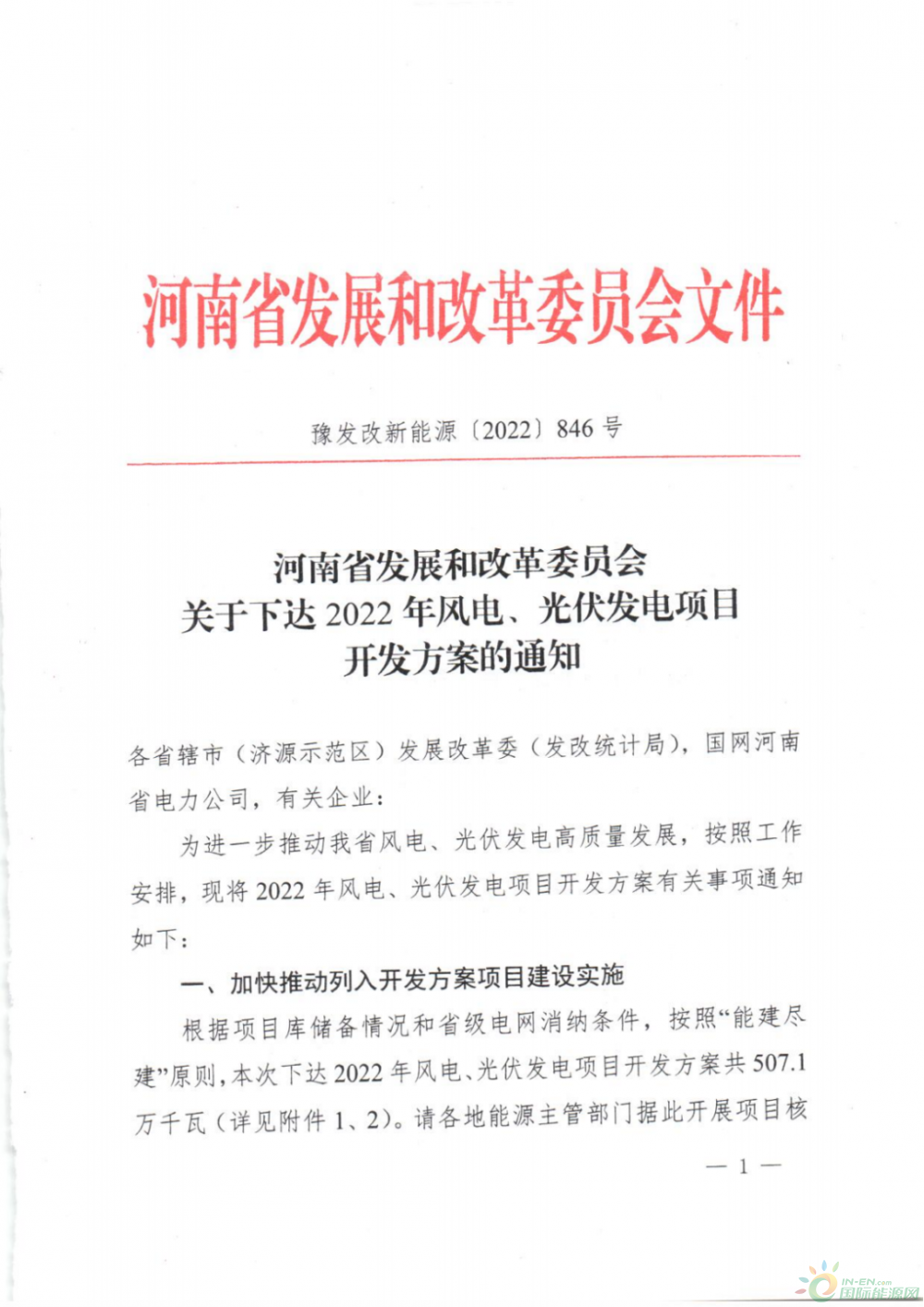 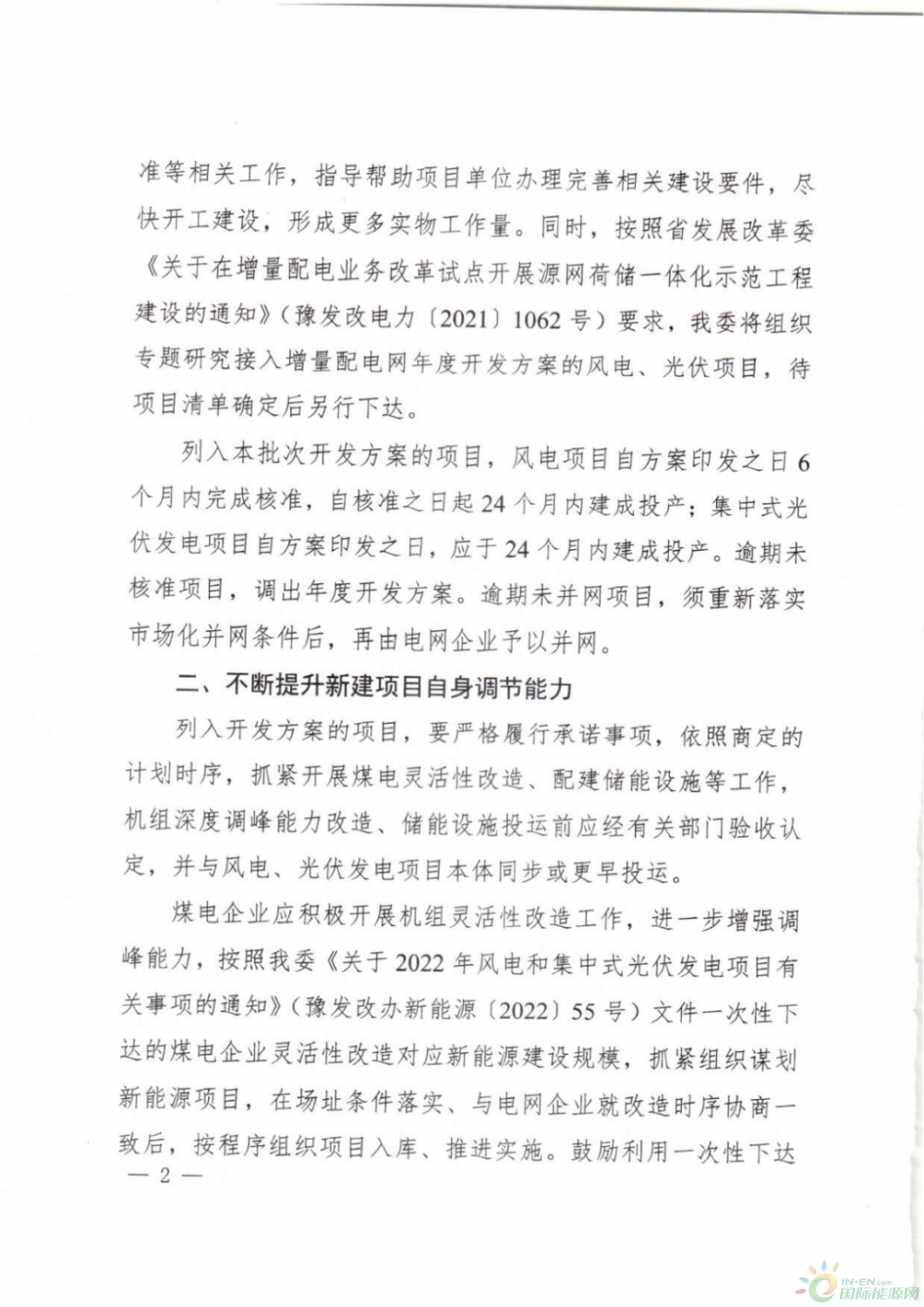 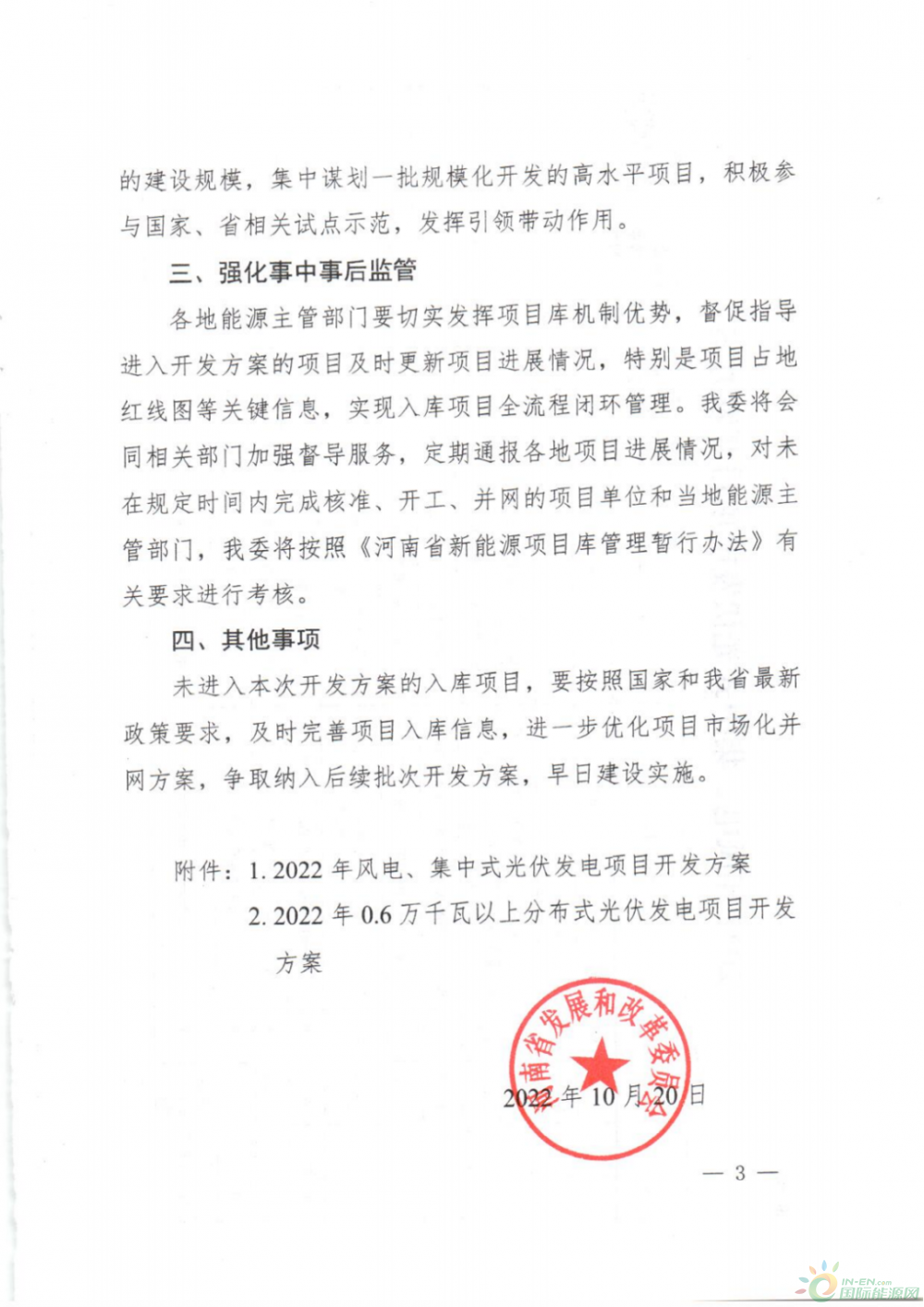 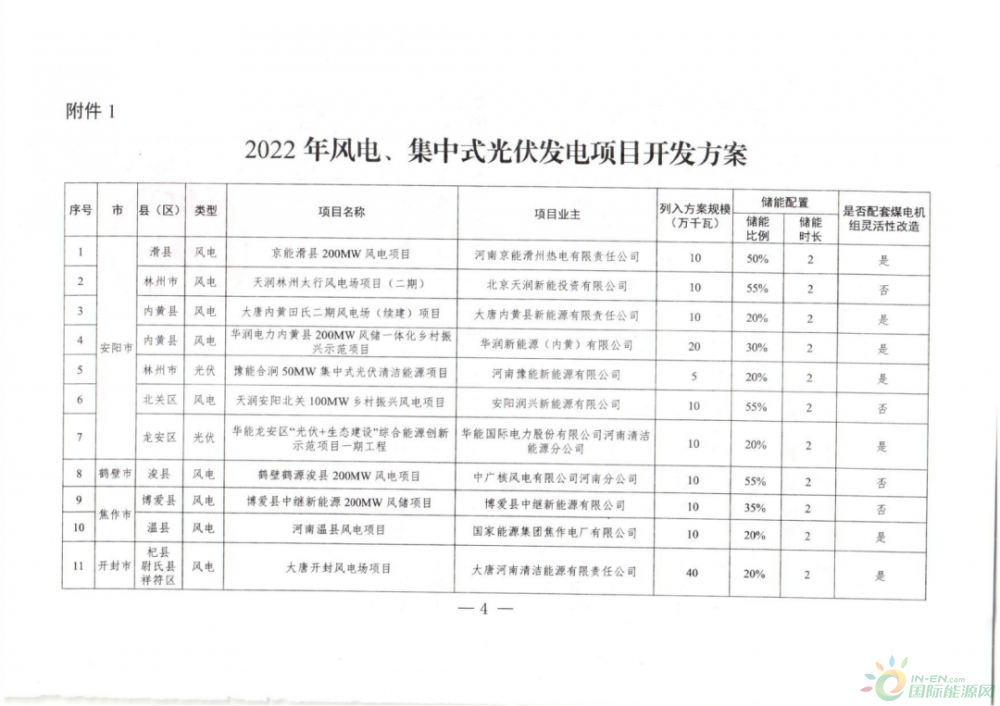 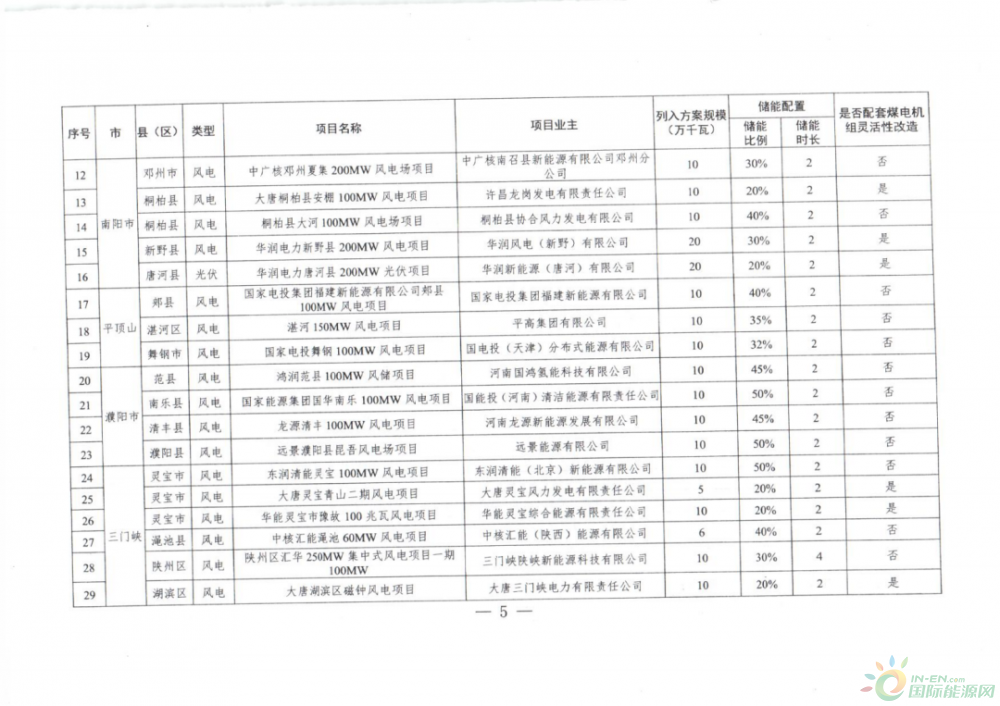 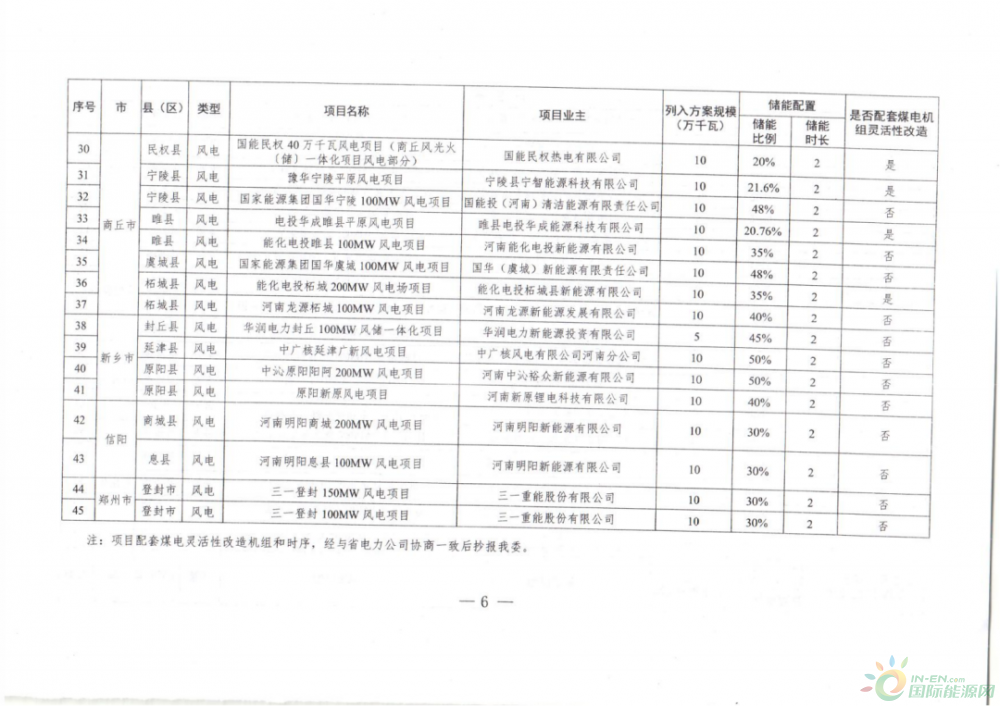 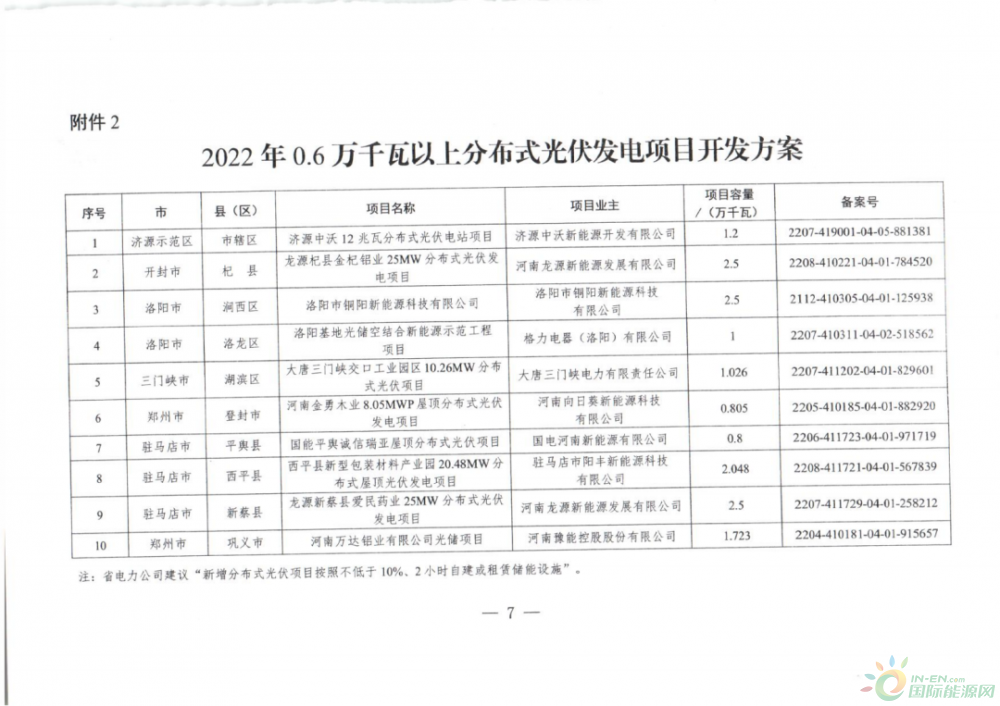 